8 – zadatakPonoviti znanje o hidroelektranama čitajući u udžbeniku (Alfin udžbenik 40.stranica  ili udžbenik Školske naklade 61.stranica), a za dodatno objašnjenje pogledajte video klip: https://www.youtube.com/watch?v=RJn9JkWLn-QPonoviti znanje o termoelektranama čitajući u udžbeniku (Alfin udžbenik 42.stranicaili udžbenik Školske naklade 62.stranica), a za dodatno objašnjenje pogledajte video klip: https://www.youtube.com/watch?v=jsnN42LQze8te za nuklearne elektrane: https://www.youtube.com/watch?v=ed6gQ6NuuaQOvdje  ćete dobiti sliku radnog listića koji trebate odraditi. Za rad se služite knjigom i priloženim video klipovima. Radite na sljedeći način. U bilježnicu zapišite vježba, potom vaše ime i prezime te razred, a zatim broj zadatka i rješenje. Dakle, ne treba prepisivati zadatke.Rješene zadatke kao i eventualne nejasnoće molim vas šaljite na e-mail: darkve@live.com. Zadatke ću pregledati.Radni listić: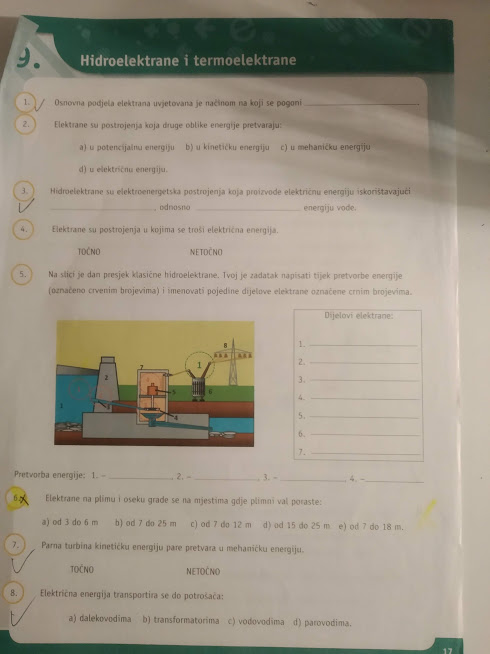 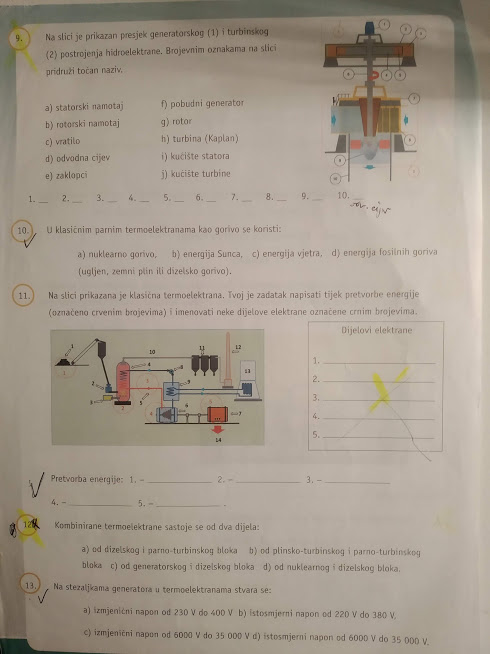 